Appendix 7 - Technical Specifications                              Supply & Installation of Solar Panel Kits Reference #: CWW/KHT/0388/2021/03 SOLAR                                             Specification Details kit for a 3.5KW solar panel for the six targeted health facilities under BRICK Project funded by the European UnionInstallation The chosen supplier will travel to the listed health facilities below and all costs for this travel to install must be include in the final bid.  The submitted bid value will be the final offer with ALL costs included for the supply and Installation of these panels.  The installation is a ground installation as shown in the ground-mounting photograph.  The Health Facilities are located as follows There must be a warranty of 6 months for the materials and workmanship during installation.  NoSpecification details Unit SizeNumber of Health facilitiesTotal number of Items each Health FacilityTotal items to be procured1Solar panel 250/270 Watt solar panel   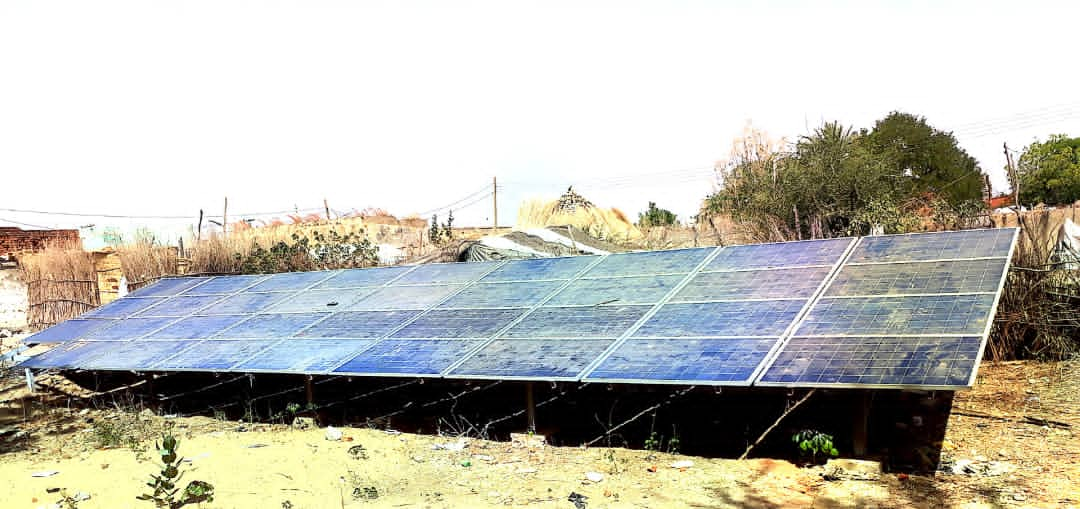 pcs610602Combiner Box                                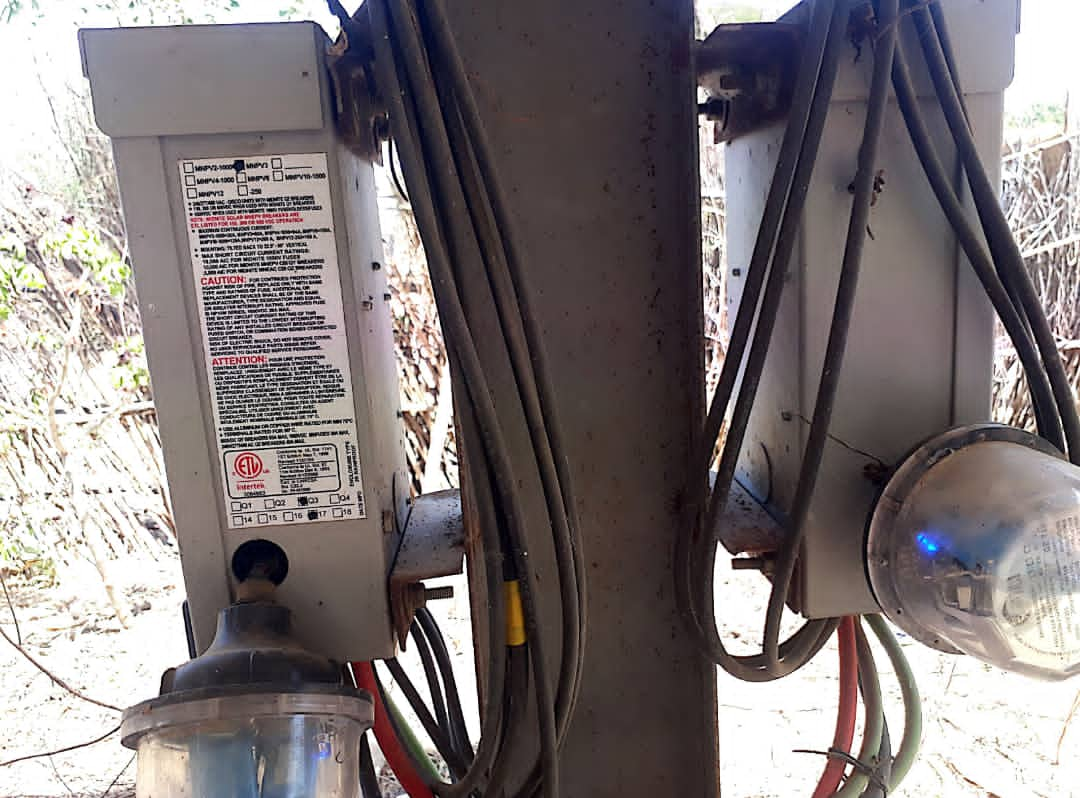 pcs6163Charge controller 48V 50A (added a picture) 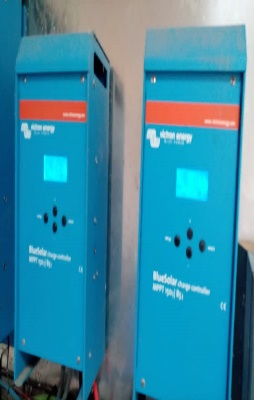 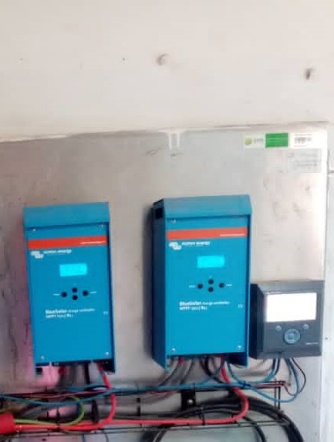 pcs62124Battery 12V 100AH (Added a picture) 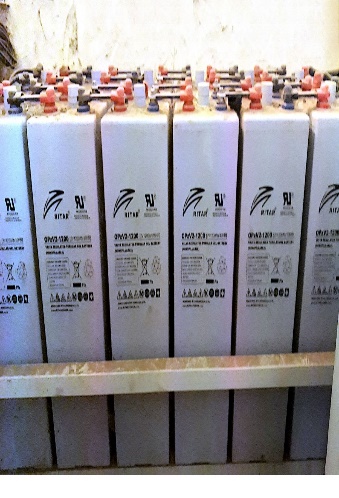 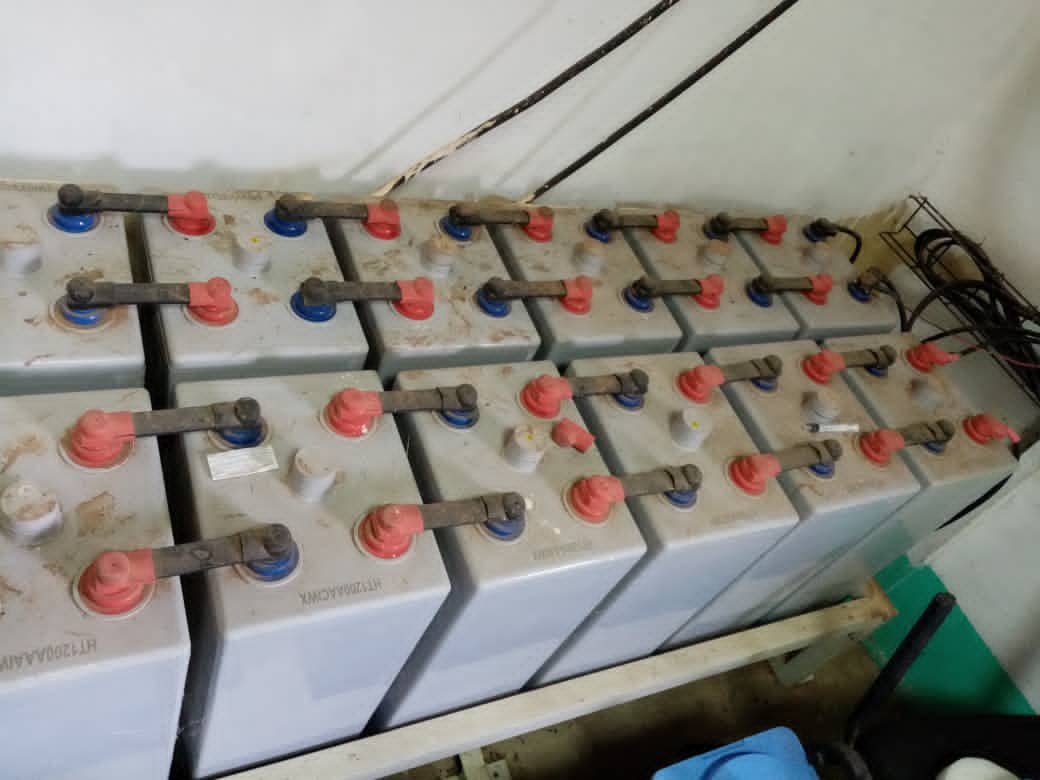 pcs68485Off-grid inverter 3500W 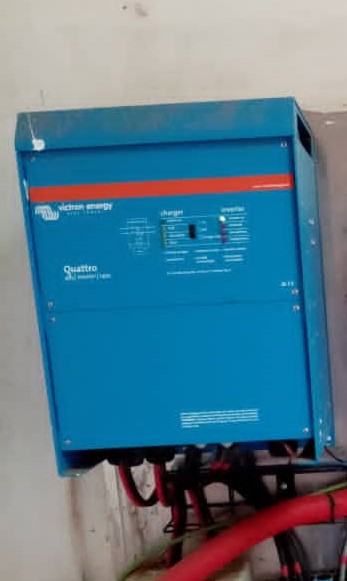 pcs62126Mounting support, ground It`s ground mounting with metal support on the ground.  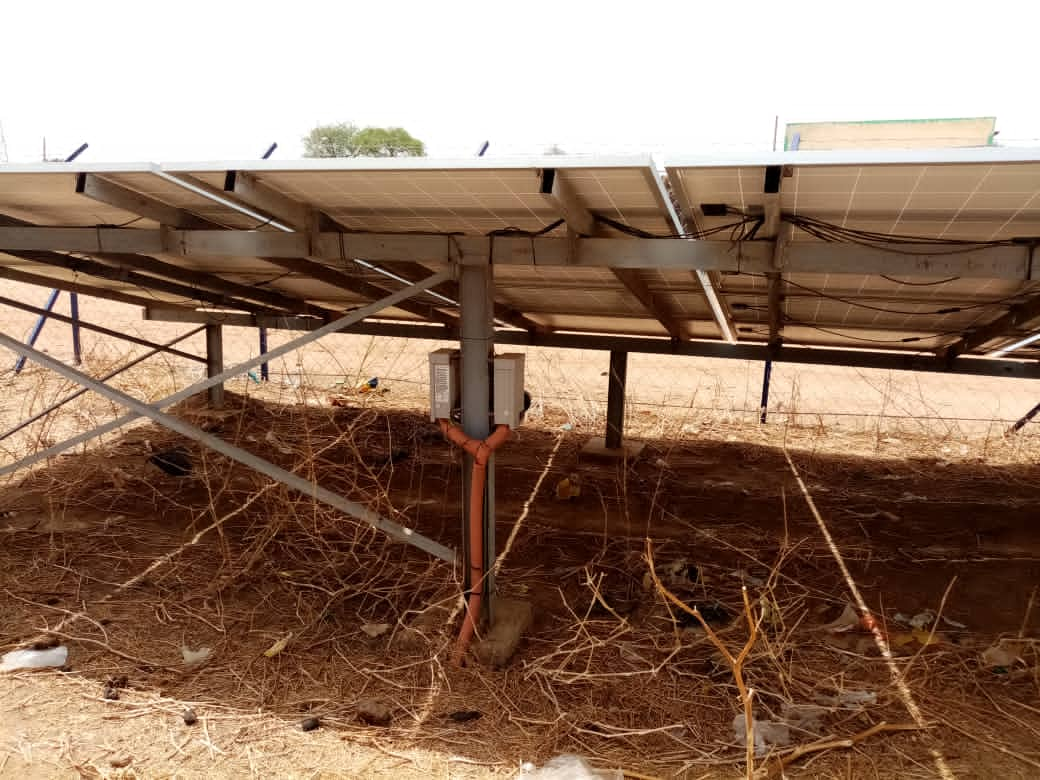 set6167Cable single-core 4mm2  and 10 mm2 PV cable meters630180Locality No of Health Facilities Name of Health FacilitiesMuglad 4Muglad, Nematine, MugadamaSitebMeiram 1Meiram Keilak1Keilak